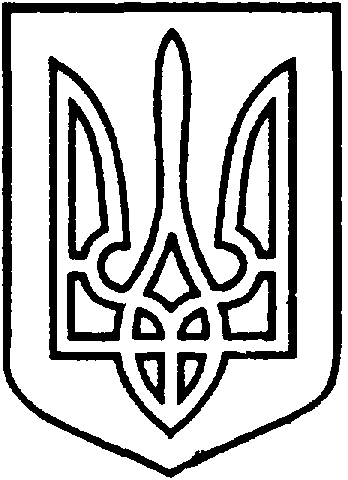 СЄВЄРОДОНЕЦЬКА МІСЬКА ВІЙСЬКОВО-ЦИВІЛЬНА АДМІНІСТРАЦІЯСЄВЄРОДОНЕЦЬКОГО РАЙОНУ  ЛУГАНСЬКОЇ  ОБЛАСТІРОЗПОРЯДЖЕННЯкерівникаСєвєродонецькоїміськоївійськово-цивільноїадміністрації 25 березня  2021  року                                                              № 207     Про створення та затвердження складу ініціативної групи з формування складу молодіжної ради 	Керуючись статтею 4, пунктом 8 частини 3 статті 6  Закону України «Про Військово-цивільні адміністрації», статтями 25 та 26 Закону України "Про місцеве самоврядування в Україні" від 21.05.1997 №280/97-ВР, на виконання Закону України від 05.02.1993 № 2998-ХІІ "Про сприяння соціальному становленню та розвитку молоді в Україні",згідно концепції Державної цільової соціальної програми «Молодь України» на 2021-2025 роки, схваленої розпорядженням Кабінету Міністрів України від 23.12.2020 №1669-р,зобов’язую:	1. Створити та затвердити склад ініціативної групи з формування складу молодіжної ради при Сєвєродонецькій міській військово-цивільній адміністрації Сєвєродонецького району Луганської області (Додаток 1). 	2. Дане розпорядження підлягає оприлюдненню.	3. Контроль за виконанням даного розпорядження покласти на першого заступника керівника Сєвєродонецької міської військово-цивільної адміністрації Сєвєродонецького району Луганської областіІгоря РОБОЧОГО.Керівник Сєвєродонецької міськоївійськово-цивільної адміністрації               	                Олександр СТРЮКДодаток 1                                                                       до розпорядження керівника 	Сєвєродонецької міської ВЦА                                                                       від «25» березня  2021 р. № 207Склад ініціативної групиз формування складу молодіжної ради при Сєвєродонецькій міській військово-цивільній адміністрації Сєвєродонецького району Луганської областіГолова ініціативної групи:Ігор РОБОЧИЙ - перший заступник керівника Сєвєродонецької міської військово-цивільної адміністрації Сєвєродонецького району Луганської області.Заступник голови ініціативної групи:Ірина СТЕПАНЕНКО–в.о. заступника керівника Сєвєродонецької міської військово-цивільної адміністрації Сєвєродонецького району Луганської області.Секретар:Олена ЧЕРЕВКО - заступник начальника відділу молоді та спорту Сєвєродонецької міської військово-цивільної адміністрації Сєвєродонецького району Луганської області.Члени ініціативної групи:Кирило ДУБРОВІН - голова ГО "Сєвєродонецька молодіжна рада".Жан КИСІЛЬ - член Луганської обласної молодіжної ради.Богдан КОСОГОР - в.о. голови профспілки студентів СНУ ім. Володимира Даля.Єлизавета НЕЦУЛЕНКО - членкиня профкому студентів СНУ ім. Володимира Даля.Юрій КУЗЬМЕНКО - начальник відділу молоді та спорту Сєвєродонецької міської військово-цивільної адміністрації Сєвєродонецького району Луганської області.Юлія ШОРОХОВА –в.о. начальника відділу з юридичних та правових питань Сєвєродонецької міської військово-цивільної адміністраціїСєвєродонецького району Луганської області.Ганна МІРОШНИЧЕНКО - начальник відділу соціальної роботи СМЦСС.Наталія ГАВВІНА – головний спеціаліст відділу управління освіти Сєвєродонецької міської військово-цивільної адміністраціїСєвєродонецького району Луганської області.Світлана УЛЬЯНОВА – заступник начальника відділу культури Сєвєродонецької міської військово-цивільної адміністраціїСєвєродонецького району Луганської області.Перший заступник керівника Сєвєродонецької міськоївійськово-цивільної адміністрації                                    Ігор РОБОЧИЙ Лист погодження розпорядження керівника Сєвєродонецької міської військово-цивільної адміністрації Сєвєродонецького району Луганської області. «Про створення та затвердження складу ініціативної групи з формування складу молодіжної ради».ПОГОДЖЕНО:Надіслати: Список розсилки ( кількість екземплярів)Відділ молоді та спорту – 4 екземпляриПосадаДатаПідписПрізвище, ім’яПерший заступник керівника Сєвєродонецької міської  ВЦАІгор РОБОЧИЙВ.о. заступника керівника Сєвєродонецької міської  ВЦАІрина СТЕПАНЕНКОВ.о. начальника відділу з юридичних та правових питань Сєвєродонецької міської  ВЦАЮлія ШОРОХОВАЗаступник начальника  загального відділу Сєвєродонецької міської ВЦАНаталія БУРАХІНАПідготував:Начальник відділу молоді та спорту Сєвєродонецької міської ВЦАЮрій КУЗЬМЕНКО